作業アクション プラン テンプレート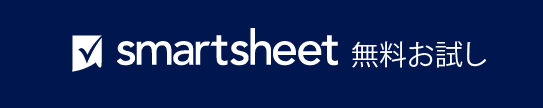 目標目標目標目標目標目標目標計画の目的の説明と、導入するべきシステムを記入します。計画の目的の説明と、導入するべきシステムを記入します。計画の目的の説明と、導入するべきシステムを記入します。計画の目的の説明と、導入するべきシステムを記入します。計画の目的の説明と、導入するべきシステムを記入します。計画の目的の説明と、導入するべきシステムを記入します。計画の目的の説明と、導入するべきシステムを記入します。計画の目的の説明と、導入するべきシステムを記入します。計画の目的の説明と、導入するべきシステムを記入します。計画の目的の説明と、導入するべきシステムを記入します。計画の目的の説明と、導入するべきシステムを記入します。成功のためのベンチマーク成功のためのベンチマーク成功のためのベンチマーク成功のためのベンチマーク成功のためのベンチマーク成功のためのベンチマーク成功のためのベンチマーク主要なベンチマークと、そのマイルストーンを実施するための重要なコンポーネントの概要を示します。主要なベンチマークと、そのマイルストーンを実施するための重要なコンポーネントの概要を示します。主要なベンチマークと、そのマイルストーンを実施するための重要なコンポーネントの概要を示します。主要なベンチマークと、そのマイルストーンを実施するための重要なコンポーネントの概要を示します。主要なベンチマークと、そのマイルストーンを実施するための重要なコンポーネントの概要を示します。主要なベンチマークと、そのマイルストーンを実施するための重要なコンポーネントの概要を示します。主要なベンチマークと、そのマイルストーンを実施するための重要なコンポーネントの概要を示します。主要なベンチマークと、そのマイルストーンを実施するための重要なコンポーネントの概要を示します。主要なベンチマークと、そのマイルストーンを実施するための重要なコンポーネントの概要を示します。主要なベンチマークと、そのマイルストーンを実施するための重要なコンポーネントの概要を示します。主要なベンチマークと、そのマイルストーンを実施するための重要なコンポーネントの概要を示します。評価計画評価計画評価計画評価計画評価計画評価計画評価計画目標を評価するための計画を説明します。目標を評価するための計画を説明します。目標を評価するための計画を説明します。目標を評価するための計画を説明します。目標を評価するための計画を説明します。目標を評価するための計画を説明します。目標を評価するための計画を説明します。目標を評価するための計画を説明します。目標を評価するための計画を説明します。目標を評価するための計画を説明します。目標を評価するための計画を説明します。作業アクション プラン作業アクション プラン作業アクション プラン作業アクション プラン作業アクション プラン作業アクション プラン作業アクション プラン戦略的アクションの説明担当者優先度ステータス開始終了必要なリソース必要なリソース望ましい結果望ましい結果潜在的なリスクアクション名前/部門中完了MM/DDMM/DD説明 高完了中保留中低進行中低完了高進行中中進行中中進行中低完了その他の備考コメントコメントコメントコメント免責条項Smartsheet がこの Web サイトに掲載している記事、テンプレート、または情報などは、あくまで参考としてご利用ください。Smartsheet は、情報の最新性および正確性の確保に努めますが、本 Web サイトまたは本 Web サイトに含まれる情報、記事、テンプレート、あるいは関連グラフィックに関する完全性、正確性、信頼性、適合性、または利用可能性について、明示または黙示のいかなる表明または保証も行いません。かかる情報に依拠して生じたいかなる結果についても Smartsheet は一切責任を負いませんので、各自の責任と判断のもとにご利用ください。